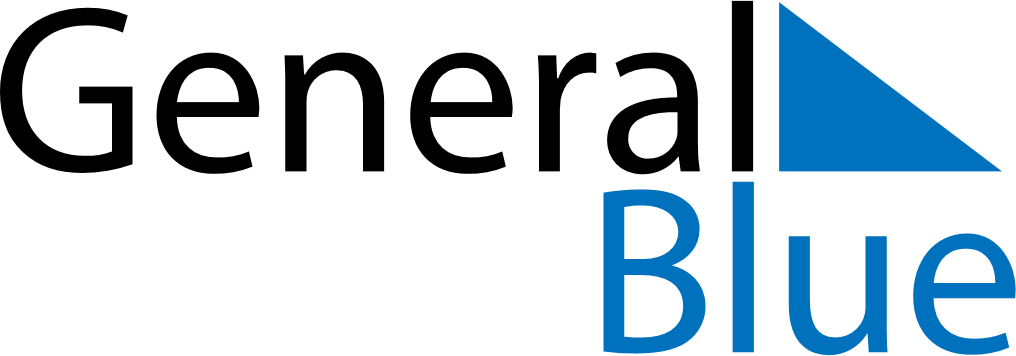 Weekly CalendarOctober 26, 2025 - November 1, 2025Weekly CalendarOctober 26, 2025 - November 1, 2025Weekly CalendarOctober 26, 2025 - November 1, 2025Weekly CalendarOctober 26, 2025 - November 1, 2025Weekly CalendarOctober 26, 2025 - November 1, 2025Weekly CalendarOctober 26, 2025 - November 1, 2025SUNDAYOct 26MONDAYOct 27MONDAYOct 27TUESDAYOct 28WEDNESDAYOct 29THURSDAYOct 30FRIDAYOct 31SATURDAYNov 01